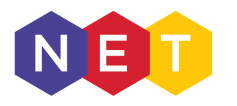 Job Description - Special Educational Needs Co-ordinator Job Title: 	SENCOSalary:					Hours:		Part time (full time can be negotiated)Contract:	PermanentResponsible to: Director of InclusionResponsible for:	The SENCO, under the direction of the Director of Inclusion, will:Support in the strategic development of special educational needs (SEN) policy and provision in the schoolBe responsible for day-to-day operation of the SEN policy and co-ordination of specific provision to support individual pupils with SEN or a disabilityProvide professional guidance to colleagues, working closely with staff, parents and other agencies The SENCO will also be expected to fulfil the professional responsibilities for a teacher, as set out in the Schools Teachers Pay and Conditions Document.Duties and responsibilitiesStrategic Direction and Development of SEND Provision in the School (with the support of, and under the direction of, the Director of Inclusion)Provide regular information to Director of Inclusion on the evaluation of SEND provision through verbal and written reports.Contribute to SEND review and self-evaluation, particularly with respect to provision for pupils with SEN or a disabilityEnsure the SEN policy is put into practice, and that the objectives of this policy are reflected in the action planSupport with writing and reviewing the school’s offer (the SEN information Report) and the Accessibility PlanWorking with the Director of Inclusion to contribute to the professional development of staff, including whole school INSET provision.Maintain an up-to-date knowledge of national and local initiatives which may affect the school’s policy and practiceOperation of the SEN policy and co-ordination of provisionMaintain an accurate SEND register and provision mapProvide guidance to colleagues to secure good teaching for pupils with SEND or a disability, and advise on the graduated approach to SEN supportWork with early years providers, other schools, educational psychologists, health and social care professionals, and other external agenciesBe a key point of contact for external agencies, especially the local authorityAnalyse assessment data for pupils with SEN or a disabilityImplement and lead intervention groups for pupils with SEN, and evaluate their effectivenessSupport for pupils with SEN or a disabilityIdentify a pupil’s SENCo-ordinate provision that meets the pupil’s needs, and monitor its effectivenessSecure relevant services for the pupilEnsure records are maintained and kept up to dateReview the education, health and care plan with parents or carers and the pupilCommunicate regularly with parents or carersEnsure that if the pupil transfers to another school, all relevant information is conveyed to it, and support a smooth transition for the pupilPromote the pupil’s inclusion in the school community and access to the curriculum, facilities and extra-curricular activitiesWork with the designated teacher for looked-after children, where a looked-after pupil has SEN or a disabilityThe SENCO will be required to safeguard and promote the welfare of children and young people, and follow school policies and the staff code of conduct.